KEMENTERIAN PENDIDIKAN, KEBUDAYAAN,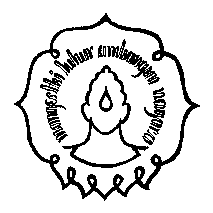 RISET, DAN TEKNOLOGIUNIVERSITAS SEBELAS MARETFAKULTAS MATEMATIKA DAN ILMU PENGETAHUAN ALAMPROGRAM STUDI STATISTIKAJalan Ir. Sutami 36 A Kentingan Surakarta 57126             Telp. Fakultas (0271) 669376, 646994 Psw 386, 387 Fax. (0271) 663375 http://www.uns.ac.idFORMULIR REKOGNISI KEGIATAN MBKMNama kegiatan yang akan diikuti* : Biodata mahasiswaPerusahaan/instansiPelaksanaan kegiatanPembimbingRekognisi kegiatan merdeka belajar….………., tanggal Mengetahui Dosen PA,					Peserta MBKM,Nama lengkap							Nama lengkap NIP. 								NIM*Kegiatan merdeka belajar terdiri dari (pilih salah satu)Pertukaran pelajarMagang/Praktik kerjaAsistensi mengajar di satuan pendidikanPenelitian/RisetProyek kemanusiaanKegiatan wirausahaStudi/Proyek independenMembangun desa/Kuliah kerja nyata tematikBela negara  Nama:NIM:Semester:IPK:SKS yang telah ditempuh/lulus:No HP:Email:Nama perusahaan/instansi:Alamat perusahaan/instansi:No telepon perusahaan/instansi:Kontak person:Website perusahaan/instansi:Durasi (dalam hari/bulan):Tanggal pelaksanaan (mulai s.d. selesai):Topik atau case study yang dikerjakan di perusahaan/instansi:Pembimbing Prodi:Pembimbing luar prodi:Kegiatan Kompetensi yang dicapaiEkuivalensi mata kuliahSKSNilai Jumlah